МКУ «Управление образования Верхневилюйского района»МБОУ «Хоринская средняя общеобразовательная школа»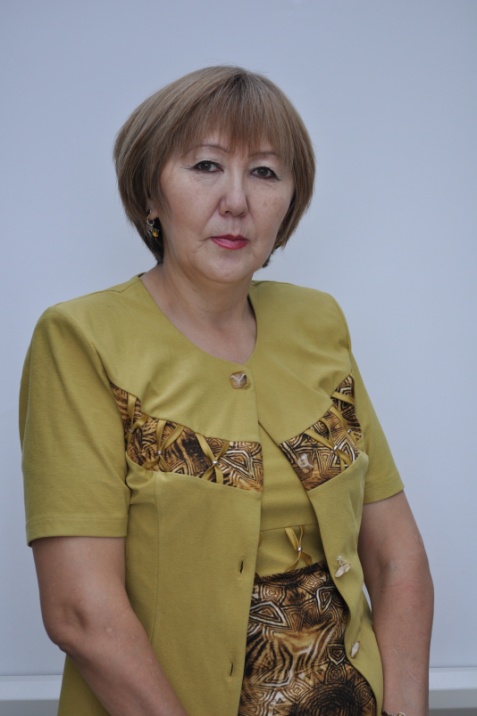              Ф.И.О.  Николаева Мариса ВасильевнаДата рождения: 20.04.1960 год.Образование: высшее.Вилюйское педагогическое училище , 1979 год, по специальности: "Преподавание в начальных классах»,квалификация -учитель начальных классов ;Магаданский государственный педагогический университет, 1989год, по специальности: «Педагогика и методика начального образования», квалификация-учитель начальных классов.Стаж работы: трудовой - 37 лет, педагогический – 37 лет, в данном общеобразовательном учреждении – 37 лет.Квалификационная категориявысшее, 2012Знаки отличия: Отличник образования РС(Я), Почетный гражданин Хоринского наслега. Публичное представление собственного инновационного педагогического опыта.Российский  уровень:Республиканский уровень:Региональный уровень:Улусный уровень:2. Мониторинг применения УУД на уроках по результатам анализов уроковСводная ведомость сформированности УУД учащихся 4 классана начало учебного года.Ф.И.О. учителя      Николаева М.В.Дата: 10.11.2015В результате проведенного мониторинга по сформированности УУД были решены следующие задачи:-определен уровень сформированности УУД каждого ученика на начало учебного года.- определены проблемные зоны в решении задач образования учащихся и определение возможных путей их ликвидации.-разработана стратегия помощи учащимся, испытывающим трудности в формировании тех или иных УУД.         В конце 2 четверти 2016-17уч.года были проведены тесты на овладение обучающимися регулятивными учебными действиями  в соответствии со следующими требованиямиРегулятивные универсальные учебные действия 1 класс  1 полугодиеЗам.директора по УР:                      /Константинова Т.И../Педагог – психолог                          /Аммсова Е.Н./Использование в педагогической деятельности современных образовательных технологий,в том числе ИКТ	Аналитическая справкадана  Николаевой М.В., учителю начальных классов МБОУ ХСОШ имени Г.Н.Чиряева, в том, что  она  использует в своей педагогической деятельности и в воспитательной работе современные педагогические технологии, в том числеинформационно-коммуникационные.    Основой для преподавания в начальных классах и проведения внеклассных мероприятий  является применение Марисой Васильевной личностно - ориентированного,  дифференцированного обучения школьников.       Николаева М.В.. в процессе обучения и в воспитательной работе использует следующие современные образовательные  технологии:-дифференцированное обучение;                                                                                                                                                     -здоровьесберегающие технологии;                                                                                                                     -информационно-коммуникационные технологии;                                                                                                 -технологии проектной деятельности;                                                                                             -технологии коллективных творческих дел;                                                                                           -проблемное обучение;                                                                                                                        -тестирование;                                                                                                                                            -исследовательский метод обучения.     Методический материал по использованию современных образовательных технологий опубликован на сайте  http://infourok.ru- разработаны презентации к урокам и внеклассным мероприятиям;- разработаны уроки и внеклассные мероприятия с применением компьютерных технологий;- разработаны материалы по интерактивной доске - SMARTBoardНиколаевой М.В... ведется работа по разработке и накоплению мультимедийных презентаций  по проведению внеаудиторных занятий и в воспитательной работе.- Разработаны презентации к внеаудиторным  занятиям;- Разработаны презентации к проведению классных часов, родительских собраний.В учебном процессе, наряду с традиционным учебным материалом,  использует современные электронные образовательные ресурсы,  пособия (диски  УМК «Школа России», компьютерные обучающие игры, электронные энциклопедии, виртуальные музеи.           Использование компьютерных технологий позволяет учителю обеспечить высокую наглядность учебного материала, предоставить ученикам возможность знакомства с дополнительным материалом, проводить на уроках и внеклассных мероприятиях коллективную и индивидуальную работу.      Учителем успешно внедряются проектно-исследовательские методы, что позволяет осуществлять новый подход к обучению и воспитанию школьников. На уроках и во внеурочной деятельности учащиеся вместе с учителем создают исследовательские и творческие проекты, что способствует более глубокому изучению информационно-коммуникационных технологий. Ориентируясь на подготовленность класса,  учитель использует сочетание развивающих   активных форм обучения, применяет различные формы урока (урок – игра, урок – путешествие, урок – экскурсия, урок – практикум) и методы обучения и воспитания, направленные на индивидуализацию и дифференциацию знаний учащихся. Дифференциация учителем проводится по уровню обученности и степени интереса к предмету.   Николаева Мариса Васильевна владеет методами, стимулирующими поисковую деятельность учащихся. На уроках и внеклассных мероприятиях учащиеся успешно решают творческие и проблемные ситуации, сами формулируют цели и задачи урока и внеклассного мероприятия. Совместная деятельность учителя и учащихся носит развивающий характер.  Применение вышеуказанных педагогических технологий в  процессе обучения предмету и в воспитательной работе позволяет ею стимулировать разнообразие творческой деятельности обучающихся, даёт возможность увеличить на уроке и внеклассных мероприятиях объем информации, позволяет воспитывать навыки самоконтроля, повышает интерес к предмету у учащихся.   На уроках и на внеклассных мероприятиях Марисы Васильевны ярко прослеживается взаимопонимание, эмоциональная расположенность, происходит целостное развитие учащихся.Сертификаты- Компьютерная грамотность по курсу «DigitalLitercy» компании Майкрософ-О распространении опыта «Использование информационных технологий в образовательном процессе»улусный МКУ УО №65 07.03.2013 4. Позитивные результаты внеурочной деятельности по учебным предметам.Мариса Васильевна вела внеурочных занятий в своем классе: занимательная математика, Мир вокруг меня, проектная деятельность по агро направлению. В данное время ведет внеучебные занятия «Занимательная математика», «Подсобное хозяйство как фактор улучшения благосостояния семьи». Позитивным результатом  внеурочной деятельности считает:-Создание условий для разностороннего развития личности;-Формирование творческого самовыражения детей;-Активизация познавательной деятельности и творческой активности учащихся;-Формирование личностных качеств ученика;-Развитие у школьников операционного мышления, направленности на поиск оптимальных решений;-Формирование умения организовать сбор информации и правильно ее использовать;-Создание ситуации успеха:-Привитие трудовых навыков в семье, воспитание трудолюбию;Результаты участия на различных олимпиадах (очные)Сертификаты17.03.2012-16 Благодарственное письмо за активное участие в5 региональной предметной олимпиаде «Тиинчээн-2012»  региональный МБОУ ВНОШ-113.04.2012 Благодарственное письмо за подготовку призера метапредметной олимпиаде школьников улусный МКУ УО22.03.2014 Грамота за качественную подготовку призеров 7 региональной олимпиады «Тиинчээн-2014»;  региональный МБОУ ВНОШ-12016 Грамота за подготовку призера Республиканской дист.олимпиады мл.шк. «Айар аргыс»Республиканский Участие в НПКобучающихсяСертификаты2012-2016 МКУ УО Благодарственное письмо за подготовку призера улусного конкурса исследовательских работ «Искорка» улусный2012-2015 МБОУ ВВСОШ-1 За подготовку призера на улусной НПК «Бараховские агрочтения улусный5. Позитивные результаты работы в качествеклассного руководителяАналитическая справкаРезультативность работы классного руководителя с учащимися и их родителямиЭтот выпуск от моих предыдущих выпусков отличается тем, что из 15-тиобучающихся, по решению РПМПК двое учеников имеют справку УО8 вида, двое учеников -ЗПР. Из-за этого встретила много трудностей в становлении коллектива и качества успеваемости класса.Мероприятия по патриотическому воспитаниюДостижения обучающихся за последние три года.   В связи с годом Российского кино сняли документальный фильм «О5о саас дьоллоох кэмнэрэ» (о выпускниках 2012-2016 гг.)Успехи классного  коллективаЗам.директора по ВР:            /Егорова А.В./6. Организация педагогической деятельности с учетом индивидуальных особенностей учащихся6.1 Система работы с одаренными детьми.Одарённые дети – это дети, обладающие  высокими интеллектуальными, физическими, художественными, творческими, коммуникативными способностями.Цель работы с одарёнными детьмиСоздать условия для выявления, поддержки и развития одаренных детей, их самореализации, профессионального самоопределения в соответствии со способностями, а также создание условий для оптимального развития детей.Индивидуальные маршрутыПодготовка к олимпиадам.-участие в школьной олимпиаде по предметам.- участие в улусной метапредметной  олимпиаде среди 4-х классов в 2015-2016 уч.году.- участие в региональной олимпиаде «Тиинчээн» - участие в республиканской дистационной метапредметной олимпиаде «Аргыс»- участие во всероссийских предметных дистанционных олимпиадах  ЦПДМ «Умка»«Предметная олимпиада для учащихся начальных классов»- Традиционное участие в дистанционных всероссийских марафонах  «ФГОСТЕСТ»Технологическая карта индивидуального маршрута учащихся Подготовка к НПК- участие в НПК «Искорка»- участие в экологической НПК «Кэнчээри-участие в улусной агро НПК «Кытай Бааска»и «Малая Бараховская академия»- участие в «Прокопьевских чтениях»-участие в конкурсе проектно-исследовательских работРабота с одаренным ребенком Ивановым Эрсаном из опекунской семьи принесла высокие результаты. Он неоднократный победитель, призер, лауреат различных олимпиад, НПК, конкурсов. Успешно участвовал на республиканском конкурсе среди детей-сирот «История моих побед».6.3 Работа с детьми 7 и 8 видов.6.4В своей педагогической деятельности большое внимание уделяет детям, проявляющим повышенный интерес к тем или иным изучаемым предметам. В первом классе для выявления интереса к предметам проводится диагностика учебной мотивации учащихся, используя методику «Настроение» (таблица).Таблица выявление учебной мотивации учащихся (в %)по  диагностической методике «Настроение» 2016 – 2017 уч.год 1 классЗаместитель директора по УВР:          /Константинова Т.И./Педагог – психолог                                                      /Аммосова Е.Н./7. Качество знаний обучающихся по результатам внешнего мониторинга.Аналитическая справкаЗа последние пять лет в педагогической  работе учителя Николаевой М.В. наблюдается  положительная  динамика  учебных  достижений  учащихся:  при  100%   успеваемости  качество  обучения  составляет от 65% до 63%. Проверка техники чтения  1 класс Уровень обученности и качества знаний  по предметамРусский языкМатематика Чтение Окружающий мирВыпускники Марисы Васильевны подтверждают высокое качество знаний при переходе  во вторую ступень обучения. Так, в 2016-2017 учебном году её выпускники  в 5  классе   показали следующее качество знаний на входной контрольной работе: по русскому языку - 63%,  поматематике - 65%. Из чего следует,  что результаты учащиеся  подтвердили свои знания. Зам.директора по УВР:                          /Константинова Т.И./8. Позитивные результаты участия обучающихсяв мероприятиях различных уровней	Аналитическая справка по итогам олимпиад, конкурсов, исследовательской деятельности.Учащиеся Николаевой М.В, являются участниками районного, регионального, республиканского конкурсов исследовательских работ и проектов младших школьников.Результаты участия на различных олимпиадах (заочные)Творческие работы учащихсяМои активные выпускники, в последующем звене обучения показывают установившиеся умения и навыки, лидерские качества и продолжают результативно участвовать в различных олимпиадах,конкурсах, НПК:2012-2016 годыСеменова Снежана, Президент школьной ДО «Лидер»- сбор-практикум ДОО 90-летию и 20-летию союза ДОО РС (Я)-Грамота (2012г),грамота СПОФДО, респ конкурс лидеров ДОО «Лидер 21в» в рамках фестиваля ЕДД «Стремление» под эгидой Главы РС(Я)-диплом(март 2015г).Начинающая поэтесса, известная в республике исполнительница осуохай среди молодежи.2014 г. – 4 медалиста НиколашкинаНарыйа, Степанова Варя, Мугурова Надя, Санникова Сардаана (2 серебро, 2 золото) успешно обучаются  в СВФУ.2016 годы Николаев Вася (Президент школьного ДО) -2м улусного конкурса "Лидер года"2015г.Николаев Вася (Президент школьного Совета) получил Грамоту в республиканской смене «Молодые лидеры Якутии» ЦоиДО «Сосновый бор»2016г.МугуроваКолира (Президент школьного Совета)получила Грамоту в республиканской смене «Молодые лидеры Якутии» ЦоиДО «Сосновый бор»2016г.Софронов Вася, член школьного актива "Лидер"(3 место) в спортивных соревнованиях "Дети Азии" (членам школьного актива "Лидер" материальная помощь школы и учащихся).2016 г. (9 классы) 13 выпускников заняли призовые места в улусной олимпиаде и 5 участников в НПК.    Большинство выпускников члены танцевального образцового ансамбля «Алаас симэгэ»2015г-международные фестивали в Анкаре «Дети – цветы жизни» Турции, Астане «Шаттык» Казахстан коллектив "Алаас симэгэ" - лауреат.  Таким образом, данные таблиц говорят о том, что высокий познавательный интерес воспитанников учительницы определяется не только уровнем качественной успеваемости, но и активным участием школьников в различных мероприятиях, что способствует:- формированию общей  культуры учащихся- активизации мыслительной познавательной деятельности учащихся- развитию творческих способностей воспитанников- повышению качества образования.Зам.директора по ВР:__________/Егорова А.В./9.Доля учащихся 4-х классов, подтвердивших годовые отметкиза курс начальной школы Наличие публикаций, включая Интернет-Публикации.Наличие авторских программ, методических пособий. Программа развития детей с учетом индивидуальных особенностей. «Подсобное хозяйство как фактор улучшения благосостояния семьи». Программа ВУД. Программа развития ученического коллектива на 2012-2016годы.12. Выступления на научно-практических и научно-теоретических семинарах, конференцияхАвторский семинарАвторский семинар Николаевой Марисы Васильевна, учителя начальных классов высшей категории МБОУ «Хоринская средняя школа имени Г.Н. Чиряева» Верхневилюйского улуса по теме «Формирование общеучебных умений, самоорганизации учебной деятельности у младших школьников в условиях реализации ФГОС НОО»Дата и время проведения: 25ноября 2016 года.Место проведения: Хоринская средняя общеобразовательная школа имени Г.Н. Чиряева.Участники: учителя начальных классов Верхневилюйского улуса.Цель: оказание методической и практической помощи молодым учителям.Задачи: Распространение педагогического опыта учителей начальных классов.Содействие развитию инновационных подходов и творческого потенциала педагогов.13. Участие в профессиональных конкурсах, выставках.14. Участие в общественной деятельности15. Звания, награды, поощрения благодарности, знаки отличия.Знак Отличник образования РС(Я) 2010г.Знак за вклад в социально-экономическое развитие Хоринского наслега 2012г. Почетная грамота от профсоюза работников народного образования и науки РС (Я), 2014г. Почетная грамота  за вклад в развитие культуры и искусства в улусе в связи с 95-летним юбилеем Хоринской школы.2014г.Благодарственное письмо главы Муниципального района за многолетний добросовестный труд, большой личный вклад в социально-экономическое развитие Верхневилюйского улуса 2014г.Почетный знак министерства культуры и ДР РС(Я) АУ РС(Я) «Арктика» «За  вклад в развитие народного художественного творчества» 2015г.Знак «Почетный гражданин Хоринского наслега» 2016г.Благодарственное письмо главы Муниципального района за активное участие в общественной жизни Верхневилюйского улуса,в связи с подведением итога года Туелбэ 2016г.Повышение квалификацииЦелью моей индивидуальной самообразовательной программы является повышение качества знаний учителя начальных классов  в следующих областях: использование средств информационных технологий в обучении младших школьников, использование здоровьесберегающих технологий, технологий педагогического проектирования и моделирования, реализация компетентностного подхода в условиях непрерывного образовательного процесса.Документы, подтверждающие результаты деятельности учителя.НПК№Название  конкурсаВид работыТемаРезультатГод1. 1Международная заочная научно-практическая конференция «Прояви инициативу»доклад«Введение агрокомпонента в начальную школу»Благодарственное письмообр.центрINCTPTUM2013№Название  конкурсаВид работыТемаРезультатГод1.Участник 19 Республиканских Алексеевских  педагогических чтений,посвященный памяти Народного учителя СССР М.А.Алексеевадоклад«О5о уйул5атын,сайдыытын,уратытын уерэтии уонна сайыннарыы»»сертификатИРОиПК2015г2.Участник  республиканского научно-методического форума«Олонхо тыла-ийэ тыл» доклад«Хоро оьуохайдьыттарын утумнаан»сертификат СВФУ20163Участник Республиканской педагогической ярмарки «Образовательная марка-2015» проект«Улэ – олох уйгута»Сертификат ИРОиПК2015г4Участник республиканского форума «Духовные ценности народа саха в контексте инновационного развития в 21 веке»доклад«Аа5ыы уруоктарыгар инсценирование ньыматын туттуу»СертификатМинистерство культуры и духовности развития РС(Я)2017№Название  конкурсаВид работыТемаРезультатГод1.Ярмарка педагогических идей «Образовательная марка -2015» вВерхневилюйском улусеПроект«Улэ – олохуйгута»3место сертификат МКУ УО20152Авторский семинар «Формирование общеучебных умений,самоорганизации учебной деятельности у младших школьников в условиях реализации ФГОС НОО»Педчтение«Введение агрокомпонента в начальную школу»Лауреат  сертификат МКУ УО2016   математикаматематикаматематикаматематикаматематикаматематикаматематикаматематикаматематикаматематикаматематикаматематикаматематика1.ЛУУД-личностное УУД2.РУУД-регулятивное УУД3.ПУУД-познавательное УУД3.ПУУД-познавательное УУД3.ПУУД-познавательное УУД3.ПУУД-познавательное УУД3.ПУУД-познавательное УУД3.ПУУД-познавательное УУД3.ПУУД-познавательное УУД3.ПУУД-познавательное УУД3.ПУУД-познавательное УУД4. КУУД-коммуникативные4. КУУД-коммуникативные1.ЛУУД-личностное УУД2.РУУД-регулятивное УУДОУУДОУУДОУУДЛУУДЛУУДЛУУДПРППРППРП4. КУУД-коммуникативные4. КУУД-коммуникативные1.61.31.61.61.61.81.81.81.51.51.51.41.4Русский языкРусский языкРусский языкРусский языкРусский языкРусский языкРусский языкРусский языкРусский языкРусский языкРусский языкРусский языкРусский язык1.ЛУУД-личностное УУД2.РУУД-регулятивное УУД3.ПУУД-познавательное УУД3.ПУУД-познавательное УУД3.ПУУД-познавательное УУД3.ПУУД-познавательное УУД3.ПУУД-познавательное УУД3.ПУУД-познавательное УУД3.ПУУД-познавательное УУД3.ПУУД-познавательное УУД3.ПУУД-познавательное УУД4. КУУД-коммуникативные4. КУУД-коммуникативные1.ЛУУД-личностное УУД2.РУУД-регулятивное УУДОУУДОУУДОУУДОУУДОУУДЛУУДЛУУДПРППРП4. КУУД-коммуникативные4. КУУД-коммуникативные1.81.51.61.61.61.61.61.71.71.41.41.71.7Язык сахаЯзык сахаЯзык сахаЯзык сахаЯзык сахаЯзык сахаЯзык сахаЯзык сахаЯзык сахаЯзык сахаЯзык сахаЯзык сахаЯзык саха1.ЛУУД-личностное УУД2.РУУД-регулятивное УУД3.ПУУД-познавательное УУД3.ПУУД-познавательное УУД3.ПУУД-познавательное УУД3.ПУУД-познавательное УУД3.ПУУД-познавательное УУД3.ПУУД-познавательное УУД3.ПУУД-познавательное УУД3.ПУУД-познавательное УУД3.ПУУД-познавательное УУД4. КУУД-коммуникативные4. КУУД-коммуникативные1.ЛУУД-личностное УУД2.РУУД-регулятивное УУДОУУДОУУДОУУДОУУДЛУУДЛУУДПРППРППРП4. КУУД-коммуникативные4. КУУД-коммуникативные1.51.51.61.61.61.61.71.71.51.51.51.51.5Литературное чтение Литературное чтение Литературное чтение Литературное чтение Литературное чтение Литературное чтение Литературное чтение Литературное чтение Литературное чтение Литературное чтение Литературное чтение Литературное чтение Литературное чтение 1.ЛУУД-личностное УУД2.РУУД-регулятивное УУД3.ПУУД-познавательное УУД3.ПУУД-познавательное УУД3.ПУУД-познавательное УУД3.ПУУД-познавательное УУД3.ПУУД-познавательное УУД3.ПУУД-познавательное УУД3.ПУУД-познавательное УУД3.ПУУД-познавательное УУД3.ПУУД-познавательное УУД4. КУУД-коммуникативные4. КУУД-коммуникативные1.ЛУУД-личностное УУД2.РУУД-регулятивное УУДОУУДОУУДОУУДОУУДЛУУДЛУУДЛУУДЛУУДПРП4. КУУД-коммуникативные4. КУУД-коммуникативные1.61.31.41.41.41.41.81.81.81.81.51.61.6Литературноечтение на языке сахаЛитературноечтение на языке сахаЛитературноечтение на языке сахаЛитературноечтение на языке сахаЛитературноечтение на языке сахаЛитературноечтение на языке сахаЛитературноечтение на языке сахаЛитературноечтение на языке сахаЛитературноечтение на языке сахаЛитературноечтение на языке сахаЛитературноечтение на языке сахаЛитературноечтение на языке сахаЛитературноечтение на языке саха1.ЛУУД-личностное УУД2.РУУД-регулятивное УУД3.ПУУД-познавательное УУД3.ПУУД-познавательное УУД3.ПУУД-познавательное УУД3.ПУУД-познавательное УУД3.ПУУД-познавательное УУД3.ПУУД-познавательное УУД3.ПУУД-познавательное УУД3.ПУУД-познавательное УУД3.ПУУД-познавательное УУД4. КУУД-коммуникативные4. КУУД-коммуникативные1.ЛУУД-личностное УУД2.РУУД-регулятивное УУДОУУДОУУДЛУУДЛУУДЛУУДЛУУДЛУУДЛУУДПРП4. КУУД-коммуникативные4. КУУД-коммуникативные1.61.31.51.51.81.81.81.81.81.81.51.41.4Окружающий мирОкружающий мирОкружающий мирОкружающий мирОкружающий мирОкружающий мирОкружающий мирОкружающий мирОкружающий мирОкружающий мирОкружающий мирОкружающий мирОкружающий мир1.ЛУУД-личностное УУД2.РУУД-регулятивное УУД3.ПУУД-познавательное УУД3.ПУУД-познавательное УУД3.ПУУД-познавательное УУД3.ПУУД-познавательное УУД3.ПУУД-познавательное УУД3.ПУУД-познавательное УУД3.ПУУД-познавательное УУД3.ПУУД-познавательное УУД3.ПУУД-познавательное УУД4. КУУД-коммуникативные4. КУУД-коммуникативные1.ЛУУД-личностное УУД2.РУУД-регулятивное УУДОУУДЛУУДЛУУДЛУУДЛУУДЛУУДЛУУДЛУУДПРП4. КУУД-коммуникативные4. КУУД-коммуникативные1.61.21.61.61.91.91.91.91.91.91.51.41.4ОРКСЭОРКСЭОРКСЭОРКСЭОРКСЭОРКСЭОРКСЭОРКСЭОРКСЭОРКСЭОРКСЭОРКСЭОРКСЭ1.ЛУУД-личностное УУД2.РУУД-регулятивное УУД3.ПУУД-познавательное УУД3.ПУУД-познавательное УУД3.ПУУД-познавательное УУД3.ПУУД-познавательное УУД3.ПУУД-познавательное УУД3.ПУУД-познавательное УУД3.ПУУД-познавательное УУД3.ПУУД-познавательное УУД3.ПУУД-познавательное УУД4. КУУД-коммуникативные4. КУУД-коммуникативные1.ЛУУД-личностное УУД2.РУУД-регулятивное УУДОУУДОУУДЛУУДЛУУДЛУУДЛУУДЛУУДЛУУДПРП4. КУУД-коммуникативные4. КУУД-коммуникативные1.61.51.61.61.91.91.91.91.91.91.51.51.6ТехнологияТехнологияТехнологияТехнологияТехнологияТехнологияТехнологияТехнологияТехнологияТехнологияТехнологияТехнологияТехнология1.ЛУУД-личностное УУД2.РУУД-регулятивное УУД3.ПУУД-познавательное УУД3.ПУУД-познавательное УУД3.ПУУД-познавательное УУД3.ПУУД-познавательное УУД3.ПУУД-познавательное УУД3.ПУУД-познавательное УУД3.ПУУД-познавательное УУД3.ПУУД-познавательное УУД3.ПУУД-познавательное УУД4. КУУД-коммуникативные4. КУУД-коммуникативные1.ЛУУД-личностное УУД2.РУУД-регулятивное УУДОУУДОУУДЛУУДЛУУДЛУУДЛУУДЛУУДЛУУДПРП4. КУУД-коммуникативные4. КУУД-коммуникативные1.61.21.61.61.91.91.91.91.91.91.51.41.4№ п\пОпределять цель (проблему) иплан действийОпределять цель (проблему) иплан действийОпределять цель (проблему) иплан действийОпределять цель (проблему) иплан действийОпределять цель (проблему) иплан действийОпределять цель (проблему) иплан действийДействовать по плану,решая проблемуДействовать по плану,решая проблемуДействовать по плану,решая проблемуДействовать по плану,решая проблемуОценивать результатдействийОценивать результатдействийОценивать результатдействийОценивать результатдействийСредний%Ф. И.уч-сяПринимать цель в готовом виде (Н),Совместно с учителем обнаруживать учебную проблему (П)Принимать цель в готовом виде (Н),Совместно с учителем обнаруживать учебную проблему (П)Учиться высказывать свою версию, предположение (Н)Пытаться предлагать способ её проверки (П)Учиться высказывать свою версию, предположение (Н)Пытаться предлагать способ её проверки (П)Проговаривать последовательность действий (Н)Планировать последовательность действий на уроке (П)Проговаривать последовательность действий (Н)Планировать последовательность действий на уроке (П)Работать по предложенному плану (Н)Использовать необходимые средства(учебник, приборы) (П)Работать по предложенному плану (Н)Использовать необходимые средства(учебник, приборы) (П)Группировать предметы по одному основанию(Н),по двум основаниям(П)Группировать предметы по одному основанию(Н),по двум основаниям(П)Учиться отличать верное решение от  неверного(Н)Определять успешность выполнения своего задания(П)Учиться отличать верное решение от  неверного(Н)Определять успешность выполнения своего задания(П)Делать выводы о результате,  в  диалоге признавать свою ошибку(Н)В диалоге учиться признавать причины своего успеха или неудачи(П)Делать выводы о результате,  в  диалоге признавать свою ошибку(Н)В диалоге учиться признавать причины своего успеха или неудачи(П)нпнпнпнпнпнпнп1Афанасьева Дайаана++++++++++++85, 6 %3Винокурова Настя++++++++++++85, 6 %4ВинокуроваДарина++++++++++++85, 6 %5Габышев Максим++++++++57,1 %6Константинов Айсан++++++++++71,4 %7Ксенофонтова Айхаана++++++++57,1 %8Максимов Эрсан++++++++57,1 %9МугуроваСардана+++++++++++57,1 %2Нестерова Юлия++++++++++++85,6 %26Николаев Алеша++++++++++++85, 6 %10Саввинов Илья+++++++++++78,5 %11СаввиноваСайнаара++++++++++++85, 6 %13Степанов Алимар+++++++50 %Ходжаев Валичон++++++++++++85, 6 %Яковлева Алина++++++++++++85, 6 %Яковлев Гриша++++++++++71,4 %№ п/пАвторНазвание работыАннотация1Иванов ЭрсанТабличное умножение через игру Обучение табличному умножению через игру на компьютере. Эрсан с родителями создал игровой вариант запоминания таблицы умножения.2Яковлев МиланПроблемы зависимости подростков от социальных сетейРабота выполнена учеником 4 класса в сотрудничестве с родителями 3Егорова Айаана«Василиса Прекрасная»Работа выполнена учеником Иллюстрации к сюжетам сказки к уроку литературного чтения.4Гаврильева Вика«Гигиена зубов»Работа выполнена ученицей 4 класса к беседе на классном часу.5Васильев АнтонДикие животные АфрикиРабота выполнена учеником 4класса к уроку окружающего мира6Отов Ян«Как выявить загрязненность воздуха»»представлена защита в виде презентации, где представлено много интересного по данной теме7  Данилова Даниелла«Мой любимый Пушкин»Работа выполнена ученицей 4 класса. Она изучила жизнь писателя и описала их в своей работе. В работе представлены творческие задания: викторина, кроссворд и т.д.Фамилия, имяФамилия, имяУровеньКлассПредметРезультатРезультат Винокуров Юлиан Винокуров ЮлианУлусный 20124Метапредметная олимпиада начальных классов2 место2 местоИванов ЭрсанИванов ЭрсанРегиональная олимпиада «Тиинчээн» г.Вилюйск 20142Саха тыла 2место 2местоЕгорова АйаанаЕгорова АйаанаРегиональнаяолипиада «Тиинчээн» г. Вилюйск 20142Саха тыла3 место3 местоСеменова АизаСеменова АизаРегиональная олимпиада «Тиинчээн» г. Вилюйск 20144Саха тыла1 место1 местоНиколаев СашаНиколаев СашаУлусная олимпиада для уч.начкл.4Саха тыла3 место3 местоИванов ЭрсанОлимп заречных школ, посв. году литературы27.11.2015Олимп заречных школ, посв. году литературы27.11.20154Литературноечтение  РоднаяЛитература.Литературноечтение  РоднаяЛитература.2 место3 местоПо двум пред.  1 место2 место3 местоПо двум пред.  1 местоЯковлев МиланОлимп заречных школ посв. году литературы27.11.2015Олимп заречных школ посв. году литературы27.11.20154ЛитературноечтениеЛитературноечтение3 место3 местоИванов Эрсан9 региональная очная олимпиада «Тиинчээн 2016»9 региональная очная олимпиада «Тиинчээн 2016»4Якутский языкЯкутский язык4 место4 местоИванов ЭрсанУлусная метапредметная олимпиада среди учащихся начальных классов2016Улусная метапредметная олимпиада среди учащихся начальных классов20164Якутский языкЯкутский язык4 место4 местоИванов ЭрсанРеспубликанская метапредметная олимпиада младших школьников «Айар аргыс»2016Республиканская метапредметная олимпиада младших школьников «Айар аргыс»20164Грамота Грамота Фамилия, имяГодклклклУровеньТемаТемаРезультатТарасов Эрхан2012444Бараховские агрочтения«Ыраас эт,элбэх торуех торутэ-хааччыллыылаах хотон»«Ыраас эт,элбэх торуех торутэ-хааччыллыылаах хотон»3 местоПавлова Алина2012444Улусная НПК «Искорка»«Сайылыктааьын»«Сайылыктааьын»3местоВасильев Антон2013222Региональная экологическая НПК»Кэнчээри»«Пчелы – мои друзья»«Пчелы – мои друзья»СертификатЯковлев Милан2013222Региональная экологическая НПК «Кэнчээри»«Моонньо5он туhата»«Моонньо5он туhата»2 местоГаврильева Вика, Васильев Антон, Егорова Айаана, Егоров Коля2014333Улусная НПК посвященный В.А АлексеевуИллюстрация к произведениям поэта лирика.Иллюстрация к произведениям поэта лирика.СертификатИванов Эрсан28.01.15333Улусная агро НПК посв. «Кытай Бааска»«Коза туhалаах дьиэ харамайа»«Коза туhалаах дьиэ харамайа»Дипломан 1 степениЯковлев Милан28.01.15333Улусная агро НПК посв. «Кытай Бааска»«Моонньо5он туhата»«Моонньо5он туhата»СертификатИванов Эрсан13.03.15333Улусная НПК «Малая Бараховская академия»«Коза- туhалаахдьиэ харамайа»«Коза- туhалаахдьиэ харамайа»3 местоСеменов Спира10.04.1510.04.153Улусная НПК «Искорка»Улусная НПК «Искорка»Улусная НПК «Искорка»«Мин дьиэ кэргэним кэтэх хаh-н ылар дохуота»1 местоИванов Эрсан10.04.1510.04.153Улусная НПК «Искорка»Улусная НПК «Искорка»Улусная НПК «Искорка»«Хороттон – Сталинградка»4 местоС.Спира, И.Эрсан14.04.1514.04.153Прокопьевские чтенияПрокопьевские чтенияПрокопьевские чтениясертификатыСеменов Спира12.12.1512.12.154Агро НПК  посв. году предпринимательстваАгро НПК  посв. году предпринимательстваАгро НПК  посв. году предпринимательства«А5ам курдук предприниматель буолуом»3 местоСеменов Спира201620164Региональная НПК «Кэнчээри»Региональная НПК «Кэнчээри»Региональная НПК «Кэнчээри»«Бадык алааһын инникитэ»4 местоСтепанов Алимар201720171Улусный конкурс семейных экологических проектов «Кэнчээри»Улусный конкурс семейных экологических проектов «Кэнчээри»Улусный конкурс семейных экологических проектов «Кэнчээри»Куурусса сымыытын инкубатортан таьаарыы3 местоКритерии2013-2014учебный год2014-2015учебный год2015-2016учебный годУспеваемость100%100%100%Отсутствие преступлений и правонарушенийотсутствуютотсутствуютотсутствуютУчащиеся, стоящие на учёте в школе, в органах внутренних делнетнетнетСемьи, стоящие на учете в школе, в органах внутренних делнетнетнетЗанятость учащихся во внеурочное время100%100%100%Включенность в классные дела100%100%100%Включенность в общешкольные дела100%100%100%Уровень удовлетворенностивысокийвысокийвысокий№п/пНаименование мероприятийСрок исполненияИсполнители1Участие в комплексном мероприятии, посвященному Дню защиты детейежегодноУчащиеся класса, классный руководитель2Смотр строя и песни ежегодноУчащиеся класса, классный руководитель3Участие в акции в честь празднования «Дня защитника Отечества»ежегодноУчащиеся класса, классный руководитель, родители4Встречи с ветеранами ВОВ и тружениками тылаежегодноУчащиеся класса, классный руководитель5Конкурс рисунков «Слава тебе, наш Солдат!»ежегодноУчащиеся класса, классный руководитель6Организация традиционных встреч:- ветеранов тыла с учащимися класса, посвященных Победе в ВОВ 1941-.- с вдовами погибщих на войне;- с воинами-интернационалистами;- с призывниками;- с творческими людьми;- с династиями.2012-2022ггУчащиеся класса, классный руководитель, родители7Проведение в школе конкурсов, выполнение рефератов, связанных с героическим прошлым России, важнейшими событиями в жизни народа: -«Память жива» (о соотечественниках, погибших в боях за Родину)-оформление уголков мужества  2012-2022Учащиеся класса, классный руководитель, родителиУчебный годУчебный годВидВидКоличество участниковКоличество участниковКоличество участниковКоличество участниковКоличество участниковУровеньУровеньРезультат20132013Олонхо, хабылыкОлонхо, хабылыкИванов ЭрсанИванов ЭрсанИванов ЭрсанИванов ЭрсанИванов ЭрсанКустовой курэхКустовой курэхГран-при, Приз зрительских симпатий1 место20132013Конкурс рисунковКонкурс рисунковЯковлев Милан,Егорова АйаанаЯковлев Милан,Егорова АйаанаЯковлев Милан,Егорова АйаанаЯковлев Милан,Егорова АйаанаЯковлев Милан,Егорова Айаана1 Всероссийский дух нового года1 Всероссийский дух нового годаЛауреатЛауреат20132013Жеребенок -2014Жеребенок -2014Яковлев МиланЯковлев МиланЯковлев МиланЯковлев МиланЯковлев Миланшкольныйшкольный2 место201420142014Художественное чтениеХудожественное чтениеИванов ЭрсанИванов ЭрсанИванов ЭрсанИванов ЭрсанРесп. конкурс среди мальчиков «Уол о5о -норуоткэскилэ»Респ. конкурс среди мальчиков «Уол о5о -норуоткэскилэ»Лауреат  2 степени20.02.201420.02.201420.02.2014ДуэтДуэтЯковлев Милан,Васильев АнтонЯковлев Милан,Васильев АнтонЯковлев Милан,Васильев АнтонЯковлев Милан,Васильев АнтонРесп. кон.среди мальчиков «Уол о5о- норуоткэскилэ»Респ. кон.среди мальчиков «Уол о5о- норуоткэскилэ»сертификат20.02.201420.02.201420.02.2014 Члены ансамбля «Тулуйхан»  Члены ансамбля «Тулуйхан» Яковлев Милан,Васильев Антон,Егорова Айаана.Яковлев Милан,Васильев Антон,Егорова Айаана.Яковлев Милан,Васильев Антон,Егорова Айаана.Яковлев Милан,Васильев Антон,Егорова Айаана.Улусный конкурс      « Сулусчаан»Улусный конкурс      « Сулусчаан»Лауреаты 1 степени201420142014Кросс НацийКросс НацийЯковлев МиланЯковлев МиланЯковлев МиланЯковлев МиланШкольныйШкольный2 место201420142014Конкурс поделокКонкурс поделокКонкурс поделокЧочанов ВладленЧочанов ВладленЧочанов Владленшкольныйшкольный1 место201420142014Конкурс «Козленок – 2015»Конкурс «Козленок – 2015»Конкурс «Козленок – 2015»Чочанов ВладленЧочанов ВладленЧочанов Владленшкольныйшкольный1 место11.03.201511.03.201511.03.2015ТриоТриоТриоВасильев Антон,Яковлев Милан,Отов ЯнВасильев Антон,Яковлев Милан,Отов ЯнВасильев Антон,Яковлев Милан,Отов ЯнРесп. конкурс «Сулусчаан»Респ. конкурс «Сулусчаан»Лауреат 3 степени.14.03.1514.03.1514.03.15«Тыыннаахтарумнубатсылара»«Тыыннаахтарумнубатсылара»«Тыыннаахтарумнубатсылара»Иванов ЭрсанИванов ЭрсанИванов ЭрсанУлусный конкурс чтецов посв. П.П Одорусову.Улусный конкурс чтецов посв. П.П Одорусову.1 место201520152015Художественное чтениеХудожественное чтениеХудожественное чтениеИванов ЭрсанИванов ЭрсанИванов Эрсан3респ. конкурс «Уол о5о – норуоткэскилэ»3респ. конкурс «Уол о5о – норуоткэскилэ»Лауреат 2 степени17.03.201517.03.201517.03.2015ФольклорФольклорФольклорИванов ЭрсанИванов ЭрсанИванов ЭрсанНа региональном смотре респ. «Полярная звезда»На региональном смотре респ. «Полярная звезда»Лауреат 3 степени17.03.201517.03.201517.03.2015Выразительное чтениеВыразительное чтениеВыразительное чтениеИванов ЭрсанИванов ЭрсанИванов ЭрсанНа региональном смотре респ. «Полярная звезда»На региональном смотре респ. «Полярная звезда»Лауреат 22015Смотр строя и песни и эстафетаСмотр строя и песни и эстафетаСмотр строя и песни и эстафетаСмотр строя и песни и эстафетаСмотр строя и песни и эстафетаКлассный коллективКлассный коллектившкольныйшкольныйшкольный3 место18.09.2015Осенний кросс нацийОсенний кросс нацийОсенний кросс нацийОсенний кросс нацийОсенний кросс нацийЯковлев Милан,Софронова ЛюдаЯковлев Милан,Софронова Людашкольныйшкольныйшкольный1 место1 место20.10.15Интеллектуальный конкурс «Что?Где?Когда?»Интеллектуальный конкурс «Что?Где?Когда?»Интеллектуальный конкурс «Что?Где?Когда?»Интеллектуальный конкурс «Что?Где?Когда?»Интеллектуальный конкурс «Что?Где?Когда?»Интеллектуальный конкурс «Что?Где?Когда?»И.Эрсан, В.Антон, Д.Даниелла,О.Ян,Е.Айаана, Я.Миланшкольныйшкольныйшкольный1 место24.10.15Проект «Я рисую счастливую жизнь»Проект «Я рисую счастливую жизнь»Проект «Я рисую счастливую жизнь»Проект «Я рисую счастливую жизнь»Проект «Я рисую счастливую жизнь»Проект «Я рисую счастливую жизнь»П.Света, Г.Вика, Е.Ай,И.Эрсан,В.Антон,Е.Коля,С.Спира.школьныйшкольныйшкольный3 место4.12.15Конкурс чтеновпосв. В.Г ЧиряевуКонкурс чтеновпосв. В.Г ЧиряевуКонкурс чтеновпосв. В.Г ЧиряевуКонкурс чтеновпосв. В.Г ЧиряевуКонкурс чтеновпосв. В.Г ЧиряевуКонкурс чтеновпосв. В.Г ЧиряевуГрупповое ( 6 уч.) «Котордор»Трио«Куудээхуоннакутуйах»Групповое ( 6 уч.) «Котордор»Трио«Куудээхуоннакутуйах»Школьная НПК посв. В.Г ЧиряевуШкольная НПК посв. В.Г Чиряеву1 место2 место4.12.15Конкурс чтецов посв. В.Г ЧиряевуКонкурс чтецов посв. В.Г ЧиряевуКонкурс чтецов посв. В.Г ЧиряевуКонкурс чтецов посв. В.Г ЧиряевуКонкурс чтецов посв. В.Г ЧиряевуКонкурс чтецов посв. В.Г ЧиряевуПрокопьева Света «Бааhынайуоннасаhыл»Прокопьева Света «Бааhынайуоннасаhыл»Школьная НПК посв.В.ГЧиряевуШкольная НПК посв.В.ГЧиряеву3 место11.12.1511.12.1511.12.15Отрывок из поэмы «Руслан и Людмила»Отрывок из поэмы «Руслан и Людмила»Отрывок из поэмы «Руслан и Людмила»Отрывок из поэмы «Руслан и Людмила»Яковлев МиланЯковлев МиланЯковлев МиланУлусная НПК посв. Н.Г Павлову1 место11.12.1511.12.1511.12.15Пушкин говорит по-якутскиПушкин говорит по-якутскиПушкин говорит по-якутскиПушкин говорит по-якутскиИванов ЭрсанМузафаров СашаИванов ЭрсанМузафаров СашаИванов ЭрсанМузафаров СашаУлусная НПК посв. Н.Г ПавловуСертификат26.12.1526.12.1526.12.15Конкурс «Обезьяна – 2015»Конкурс «Обезьяна – 2015»Конкурс «Обезьяна – 2015»Конкурс «Обезьяна – 2015»Прокопьева СветаПрокопьева СветаПрокопьева Светашкольный3 место201620162016Литературный конкурс рисунков Литературный конкурс рисунков Литературный конкурс рисунков Литературный конкурс рисунков Васильев АнтонВасильев АнтонВасильев АнтонУлусный2 место201620162016Литературный конкурс рисунков;Соло. Вокал.Литературный конкурс рисунков;Соло. Вокал.Литературный конкурс рисунков;Соло. Вокал.Литературный конкурс рисунков;Соло. Вокал.Егорова АйаанаЕгорова АйаанаЕгорова АйаанаУлусный;Республиканский конкурс «Сулусчаан»Лауреат 2 ст.201620162016РисунокРисунокРисунокРисунокЕгоров АйсенЕгоров АйсенЕгоров АйсенУлусный конкурс посвященный Т.Дойдукову ветерану ВОВсертификат201620162016«История моих побед»«История моих побед»«История моих побед»«История моих побед»Иванов ЭрсанИванов ЭрсанИванов ЭрсанРеспубликанский конкурссертификат201620162016Художественное чтениеХудожественное чтениеХудожественное чтениеХудожественное чтениеИванов ЭрсанИванов ЭрсанИванов ЭрсанРесп. конкурс среди мальчиков «Уол о5о -норуоткэскилэ»Лауреат 3ст.201620162016ОлонхоОьуохайОлонхоОьуохайОлонхоОьуохайОлонхоОьуохайИванов ЭрсанИванов ЭрсанИванов ЭрсанРеспубликанский этнофестивальЛауреат 1ст.Дипломант 1ст.201620162016Вольная борьбаВольная борьбаВольная борьбаВольная борьбаМузафаров СашаМузафаров СашаМузафаров СашаУлусный 2 место201620162016Соло. Вокал.Соло. Вокал.Соло. Вокал.Соло. Вокал.Яковлев МиланЯковлев МиланЯковлев МиланРеспубликанский конкурс «Сулусчаан»сертификат201620162016БоксБоксБоксБоксЧочанов ВладленЧочанов ВладленЧочанов ВладленУлусный турнир по боксу3 местоГодНаименование конкурсоврезультат2015-2016г.4 классВыставка – ярмарка «Дары природы»Конкурс осенних поделокИнтеллектуальный конкурс  Что,где,когда?»Проект «Я рисую счастливую жизнь»«Лучшее представление к Новому 2014 году»Выпуск новогодней газетыБитва хоровСмотр строя и песни среди начальных классов«Эстафета»1 место              3место              1место              3 место2 место1 место              2 место              1 место               1 место№ФИ ученикапредмет   1.Гаврильева ВикаСаха тыла уонна литература2Егорова АйаанаМатематика ,русский язык3Иванов ЭрсанМатематика, литература, русский язык 4Яковлев МиланРусский язык и литература,английский язык5Отов ЯнОкружающий мир6Васильев АнтонОкружающий мир,литератураСодержание этапаДеятельностьДеятельностьРезультат этапаСодержание этапаучителяученикаРезультат этапаЭтап наблюденияЭтап наблюденияЭтап наблюденияЭтап наблюденияНаблюдение за состоянием учебного процесса по предметам«Математика», «Русский язык и литература» , «Язык саха и литература», «Окружающий мир»
 выявление группы детей с повышенной мотивацией к предмету
· выявление «одаренного» ученикаОтмечает
· высокий уровень знаний по предметам: Математика», «Русский язык и литература» , «Язык саха и литература»«Окружающий мир»
· высокая активность на уроках 
· повышенный интерес к области знания
· использование дополнительных источников при подготовке домашнего заданияПроявляет
· высокий уровень знаний по предметамМатематика», «Русский язык и литература» , «Язык саха и литература»«Окружающий мир»
· повышенный интерес к области знания
· использование дополнительных источников при подготовке домашнего заданияВыявляется проблема создания условий становления личностных достиженй ученика через углубленное изучение предметовМатематика»,«Русский язык и литература» , «Язык саха и литература»«Окружающий мир»№Ф и И ученикасекция   1.          Васильев Антон«Зоология»2           Яковлев МиланБлагоустройство и озеленение,растениеводство3.           Павлова Алина                   Краеведение4          Иванов ЭрсанЖивотноводство, ВОВ5          Семенов СпираПропаганда идей охраны природы,экономика сельского хозяйстваФ И ученикаНазвание конкурсовуровеньрезультат1Егоров АйсенКонкурс чтецов Конкурс рисунковШкольныйкустовой1 местосертификат2Музофаров СашаКонкурс чтецовВольная борьбаШкольныйулусный1 место2 место3Николаев ГошаКонкурс чтецовФотоконкурс «Золотая осень»школьный1 местосертификат4Чочанов ВладленКонкурс чтецовТурнир по боксуШкольныйулусный1 место3 место      мотивацияпредметвысокаясредняянизкаяМатематика50%37,5%12,5%Русский язык14%47%38%Литературное чтение57%23%19%Окружающий мир61%23%14%Технология71%19%9%ИЗО33%47%19%Физкультура57%23%19%Музыка71%28%0%1 полугодие2 полугодиеСправились с нормой16 уч.-Не справились с нормой --КлассУчебный годКачество %успев-ть% - соу%4 класс2011-201265%  100%1 класс 2012 - 2013безотметочное обучение диагностика – 58%безотметочное обучение – 100%2 класс 2013 - 201458%100 %3 класс 2014 - 201563%100%4 класс 2015 – 2016 63%100%2011-20124 класс2011-20124 класс2013-20142 класс2013-20142 класс2014-20153 класс2014-20153 класс2015-20164класс2015-20164классобученностькачествообученностькачествообученностькачествообученностькачество100%65%100 %63%100 %63%100 %63%2011-20124 класс2011-20124 класс2013-20142 класс2013-20142 класс2014-20153 класс2014-20153 класс2015-2016 4 класс2015-2016 4 классобученностькачествообученностькачествообученностькачествообученностькачество100%70%100 %58%100 %63%100 %63%2011-20124 класс2011-20124 класс2013-20142 класс2013-20142 класс2014-20153 класс2014-20153 класс2015-20164 класс2015-20164 классобученностькачествообученностькачествообученностькачествообученностькачество100%90%100 %63 %100 %73%100 %80%2011-20124 класс2011-20124 класс2013-20142 класс2013-20142 класс2014-20153 класс2014-20153 класс2015-20164 класс2015-20164 классобученностькачествообученностькачествообученностькачествообученностьобученность100%95%100 %100 %100 %80%100 %100%Фамилия, имяФамилия, имяУровеньКлассПредметПредметРезультатРезультатРезультатРезультатЕгорова Айаана8 учащихсяЕгорова Айаана8 учащихсяВсероссийский, дистационный 201422Русский языкРусский язык,мат,окр мирРусский языкРусский язык,мат,окр мир3 место в регионесертификаты3 место в регионесертификаты3 место в регионесертификаты3 место в регионесертификаты3 учащихся3 учащихсяРусский медвежонок дистационная олимпиада 2013г2Русский языкСертификат учащихсяСертификат учащихсяСертификат учащихсяСертификат учащихсяИванов ЭрсанИванов ЭрсанЮный патриот России 2013г всеросс.дистанц. олимп2Диплом победителяДиплом победителяДиплом победителяДиплом победителя4 учащихся4 учащихсяМеждународный математический конкурс «Кенгуру»2014г2МатематикаДипломДипломДипломДиплом6 учащихсяЯковлев МиланЕгорова АйаанаИванов ЭрсанВсероссийский дистанц конкурс «Умка».2014гВсероссийский дистанц конкурс «Умка».2014г2Математика, русский язык, окружающий мир.Сертификаты1 место3место4 местоСертификаты1 место3место4 местоСертификаты1 место3место4 местоСертификаты1 место3место4 местоИванов ЭрсанЯковлев Милан10 учащихсяФГОС тестФГОС тест2Математика4 место в регионе1 место4 место в регионе1 место4 место в регионе1 место4 место в регионе1 местоИванов Эрсан6 учащихся1 тур Вилюйская дистанционная олимп1 тур Вилюйская дистанционная олимп33МатематикаРусский язык3 местоСертификаты3 местоСертификаты3 местоСертификаты3 местоСертификатыЕгорова АйаанаВсероссийская дистанционная олимп ЦПТМВсероссийская дистанционная олимп ЦПТМ3Математика3 место в региональном рейтинге3 место в региональном рейтинге3 место в региональном рейтинге3 место в региональном рейтингеЯковлев МиланВасильев АнтонВсероссийская дистанционная олимп ЦПТМ 2014гВсероссийская дистанционная олимп ЦПТМ 2014г33Окружающий мирРусская литератураОкружающий мирРусская литератураОкружающий мирРусская литература4 место5 место4 место5 место4 место5 место4 место5 место6 учащихся1 тур Вилюйская дистанционная олимп1 тур Вилюйская дистанционная олимп4Русский язык, математика, окружающий мир, саха тылаРусский язык, математика, окружающий мир, саха тылаРусский язык, математика, окружающий мир, саха тыла3 учащихсяМеждународныйДистанц. игра «Гелиантус» 12.2015МеждународныйДистанц. игра «Гелиантус» 12.20154По природоведениюПо природоведениюПо природоведениюПо природоведению3 учащихсяРусский медвежонок 12.11.15Русский медвежонок 12.11.154Русский языкРусский языкРусский языкРусский язык4 учащихсяМеждународный математический конкурс «Кенгуру»2015гМеждународный математический конкурс «Кенгуру»2015г4МатематикаМатематикаМатематикаМатематика№ п/пНазвание работыГодАвторГде отмечена1«Куклы народов мира»2013Музафаров Саша, 2 классРайонный конкурс самодельных кукол народов мира1Конкурс поделок. Аппликация из речных камней.2014Чочанов Владлен, 3 класс Школьный, 1 место2Сочинение о маме2016Гаврильева Вика, Иванов Эрсан, 4 классРеспубликанский конкурс3«Здравствуй Новый год!»2013Яковлев Милан, Егорова Айаана, 2 классВсероссийский конкурс «Дух нового года» лауреаты4Проект «Я рисую счастливую жизнь»20157 учащихся – 3 классШкольный конкурс - 1 место5План развития микрорайона «Бадык алааьын инникитэ»2016Семенов Спира, 4 классРегиональный конкурс экопроектов. Сертификат6«Бисерная елка»2016Яковлев Гриша, 1  классВсероссийский конкурс «Новый год 2017 и Огненный петух», 1 место7«Добрый петух в сказке «Морозко»»2016Николаев Алеша, 1 классВсероссийский конкурс «Новый год 2017 и Огненный петух», 1 м8«Бременские музыканты»2016Максимов Эрсан, 1классВсероссийский конкурс «Новый год 2017 и Огненный петух», 2 место9«Новый год»2016Нестерова Юлия, 1 классВсероссийский конкурс «Новый год 2017 и Огненный петух», 2 место10«Три медведя»2016Степанов Алимар, 1 классВсероссийский конкурс «Новый год 2017 и Огненный петух», 2 место11«Кор Буурай» олонхо2016Максимов ЭрсанКустовой конкурс  3 местопосв.Н.С.Александрову – ЫнтаНикиитэ12«Айыл5а бэлэ5э хосэбэм ыа5ыйатыгар»2017ВинокуроваДарина, 1 классУлусный фотоконкурс «Мой Верхневилюйск» 13«Торообутдойдум»2017Степанов АлимарУлусный фотоконкурс «Мой Верхневилюйск»14«Оьуохай»2017ВинокуроваДаринаУлусный фольклорный конкурс ,посв.фольклористу и ветерану ВОВ Дойдукову№Список учащихсяВходная контрольная работа УОВПРВПРВПРГодовая оценка5 класс2 четверть№Список учащихсяВходная контрольная работа УОрямомГодовая оценка5 класс2 четвертьУспеваемость 93,3%100%100%100%100%100%Качество60%66%75%75%63%63%№Название работыорган  издания, годСпособ распространения 12 том книги «Живая нить»2012Книга о жизнедеятельности учителей Верхневилюйского улуса2Статья «Утуе киьиэхэ махтал тыллара»2015Книга посв.40 -летию пед.деятельностиМ.Т.Александровой «Амарах сурэх сылааьынан сыдьаайан»3«Введение агрокомпонета в нач. школу»2015Обр.центрINCEPTUM4Материалы о 4выпуске(фото и краткие данные 50выпускников и свыше 10ти педработников)май,2014  Юбилейный      фотоальбом «Ого саас кэрэ кэмнэрэ»5Статьи о буднях начальных классов 2014Газета «УлууХоро»6Статья «Убайым Сааска барахсан»2014Книга посв.отличнику культуры СР(Я) А,Д.Филиппову. «Биьиги ахтар саныыр киьибит»7Материалы из личного пионерского архива-летописа2015Книга посв.ветерану пед.труда И.А.Евдокимову «Кун сирин кердорбут кунду тороппуттэрбит алгыстаах аартыктарынан»8Хорого о5о ыьыа5аИюнь,2016Сайт школы9Хорого кустовой педагогическай аа5ыылар Октябрь,2016Сайт школы10Экоурок «Хранители воды»   20 апрель,2016 Сайт хранители воды.рф11Открытый урок по ФГОС по якутской литературе2017Юбилейная книга «140  золотых уроков» посв.140-летию образования Верхневилюйского улуса12Введение агрокомпонента в начальную школу "Агро презентация"2017http://infourok.ruТемаУровеньВидГодПовышение мотивации и познавательной активности у учащихся нач. кл.Кустовой семинар -практикумУрок, выступлениеСертификатс.Хоро 5 марта 2013 на базе МБОУ ХСОШ«Использование информационных технологий в образовательном процессе»Улусный семинарФрагмент урока, выступление (исп. электронных учебников)СертификатС. Верхневилюйск на базе МБОУ ВСОШ 1 7.02.2013Кл.час «По тропинкам пионерского детства»Республиканский кл.час юбилейныйс. Хоро на базе МБОУ ХСОШ 7.12.14Открытый урок «Зимнее утро» А.С. ПушкинВ рамках  улусного «Пушкинского дня»Пушкинский урок с агрокомпонентами.Сертификатс. Нам на базе МБОУ НСОШ      24.01.2015Внеклассное мероприятие «Мой – Пушкин»Кустовой семинар - практикумВнеклассное мероприятие, сертификатС.Хоро на базе МБОУ ХСОШ   29.01.15Открытый урок «Зимнее утро»улусныйОткрытый урок с агрокомпонентамиМБОУ ВСОШ №1              18.02.15Кл.час «Хороттон Сталинградка» ШкольныйОткрытое мероприятиеМБОУ ХСОШ 8.05.2015 «Свойство воздуха»УлусныйОткрытый урок по Окружающему мируМБОУ ХСОШ 31.11.14Введение агрокомпонента в нач. школуулусныйВыступление с презентацией17.02.20151.«Введение агрокомпонента в начальную школу»2. «О5о уйул5атын,сайдыытын,уратытын уерэтии уонна сайыннарыы»19 Респ.НПКпосв.памяти Народного учителя СССР М.А АлексееваВыступление с докладами (с презентациями)Г.Якустк ИРО и ПК26.03.2015«Улэ олох уйгута»Улусный РеспубликанскийСмотр агропроектовПед.ярмарка «Сельская школа.Образовательная марка».Диплом 3 степениСертификат 2015г.«Работа с одаренными детьми»1 международный заочная НПК «Прояви инициативу»докладГ.Чебоксары 2013г.СертификатЭкоурок «Хранители воды»Всероссийский экоурок «Хранители воды» 2016г.Открытый урок20 апреля 2016г. «Тус хоту уоскээбит буоламмын»Улусный,  140 золотых уроков (занятий «В связи с 140-летием образования Верхневилюйского улуса»)Открытый урокЯнварь 2017г.«Хоро оьуохайдьыттара»Республиканский форум»Олонхо тыла-Ийэ тыл»Доклад с презентацией2016.с.Верхневилюйск.«Аа5ыы уруоктарыгар инсценирование ньыматын туттуу»республиканскийДоклад2017с.Верхневилюйск.ДатаУровеньНазвание конкурсаРезультат04.10.2013г.Улусный2 улусный конкурс среди педагогов и работников образования «Урдэл»Сертификат МКУ УО16.11.2013Кустовой «Я и мой наставник»Сертификат 2014-2015РеспубликанскийДеловая игра «Профи учитель»68 балл2015-2016РеспубликанскийДеловая игра «Профи учитель»38 баллИюнь, 2015г. с.НамУлусный Педярмарка3 место, проект «Улэ- олох уйгута» , секция «Агро-старт»29.06.-01.07. 2015г.Республиканский12 педагогическая ярмарка «Сельская школа – образовательная марка» Мегино-Кангаласский улус с. Майа в составе МОПроект «Улэ-олох уйгута», сертификат.ИРО иПК 3.07-5.07.2014Республиканскийысыахагро школ. ТулагиноСаха аһын бүлүүдэлэрэ, 1 место2015 г.  Республиканский ысыах агрошколс. МайяСаха аьын булуудэлэрэОктябрь, 2015г.Республиканский конкурс в рамках профильной смены «Дарю тебе сердце»Мастер-класс «Консервирование и маринование»Сертификат2015г.Улусный,  школьный,Тотальный диктант по русскому языкуСертификат, сертификат «Пятерка лучших» школьный.2016г.Улусная ярмарка-выставка агрошкол Мастер-класс «Консервирование и соление капусты»Сертификат, «Лучшая агрошкола»2016г.ВсероссийскийГеографический диктант, тест по истории по ВОВсертификат2016Улусная выставка, посв. 140-летию образования улусаМетодические материалы и доклады№СтатусПредмет деятельностиГодРезультат1Член жюри кустового, районного тура проектов и исследованийВыявление учащихся, способных проявить себя как функционально грамотные творческие личности, умеющие решать нестандартные жизненные или учебные задачи, в том числе не относящиеся к строго определенным областям школьных дисциплинс 2006гсертификаты2Начальник туелбэ «Билии»Привлечение и заинтересованность населения к общественной работе.С 1990гНоминация «Лучший начальник туолбэ»; Благодарственные письма;Знак «Почетный гражданин Хоринского наслега»3Помощник организатора за проведение и проверку кустовых и школьных предметных олимпиад.Организация и проведение олимпиад на высоком рабочем уровне.с 2006г.Сертификаты, грамоты.4Участник театрального коллектива «Наара суох», а ныне «Хоросо»Развитие традиционно-народного художественного творчества.С 1992г.Грамоты; Номинации;Знак.5Член общественной организации бабушек «Эйгэ».Пропаганда ЗОЖС 2010 г.Сертификаты;Грамоты.6Член общественной организации «Уунээйис»Распространение опытаС 2005 г.Сертификаты;Грамоты.№ТемаМесто проведенияСрокОрганизатор курсовОрганизатор курсов1Проблемный семинар «Саха оскуолата. Тирэх тиьигэ:бырагыраамалара,уерэх кинигэлэрэ»с. Верхневилюйск2012 гИРОиПКИРОиПК2УМС «Планета знаний» как средство реализации ФГОС и совершенствования преподавания предметов в начальной школе» 24чс. Верхневилюйск2012 г. г. Якутск.г. Якутск.3СКМО как механизм социализации при введении ФГОС (72 ч.)с. Верхневилюйск21.11.201328.11.2013ИРО и ПКИРО и ПК4Фундаментальные курсы для учителей начальных классов.(144 ч)с. Верхневилюйск21.11.13 – 28.11.131.12.2014-5.14ИРО и ПКИРО и ПК5«Обеспечение качества школьного образования в аспекте новых требований»с. Верхневилюйск28.09.201529.09.15ИРО и ПКИРО и ПК6Проблема работы с детьми ОВЗ (36 ч)г. Якутск21.12.2015 – 25.1521.12.2015 – 25.15ИРО и ПК им С.Н Донского –II7Семинар «Волна здоровья»с.Верхневилюйск5.06.20145.06.2014ГБУ  РС(Я) «ЯРПНД»8«Организация внеурочной деятельности в системе начального образования в соответствии требованиям ФГОС» (72 ч.)г. Якутск7-11 ноября 2016г.7-11 ноября 2016г.ИНТ РС(Я)год видыуровенькем выдан23.06.2012За участие «Самый долгий осуохай»Рекорд ГиннесаМР Нюрба и газета «Кыым»7.02.2013О распространении опыта «Использование информационных технологий в образовательном процессе»улусныйМКУ УО№655.03.2013О распространении опыта на семинаре-практикуме  (урок по русскому языку)кустовойМБОУ ХСОШ13.12.2013Сертификат о проведении открытого урока «Тус хоту уоскээбитбуоламмын» улусныйМКУ УО№13-10608.11.2013О распространении опыта мастер-классулусныйМКУ УО13-1704.04.2013За активное участие на 2 улусном конкурсе среди педагогов и работников образованияулусныйУО директор ЦДТ «Тускул»29.01.2015За проведение открытого урока по литературному чтениюулусныйМКУ УО№НШ 15-1318.02.2015Распространение опыта на тему «Введение агрокомплонента в начальной  школе»улусныйМКУ УО №НКФ 02-15\1524.01.2015За проведение открытого урока в рамках улусного «Пушкинского дня»улусныйМБОУ НСОШ05.03.2015За участие в 1 улусной образовательной акции «Тотальный диктант»улусныйМБОУ ХСОШ04.02.2015За участие в акции «Тотальный диктант» проведенной в честь 155-летию А.П.ЧеховашкольныйМБОУ ХСОШМарт 2015За участие 19 республиканском НПК посвященной памяти народного учителя СССР М.А.АлексеевареспубликанскийИРОИПК г.ЯкутскОкт.2015За участие в литературном вечере «Дети войны»республиканскийГАУ ДО РС(Я) «Сосновый бор»Окт.2015За мастер-класс «Консервирование и маринование»республиканскийГАУ ДО РС(Я)«Сосновый бор»Февр.2016За участие в семинаре «Форма работы с одаренными детьми в системе ДО»республиканскийГБУ ДО МО РС(Я) 26.02.2016За участие на литературном чтении в честь ветерана ВОВ и фольклориста Т.ДойдуковаулусныйМБОУ ДСОШМарт2016За участие зональном форуме «Гражданские инициативы-основа успешного развития территорий»зональныйС.Сунтарорг.комитет13.03.2016За участие на 24 республиканском конкурсе талантливых детейреспубликанскийМБУ ДО ЦДТ «Тускул»Февр.2016За участие на республиканском научном форуме «Олонхо тыла – Ийэ тыл»республиканскийОРФ МН СВФУ им.М.К.Аммосова25.11.2016 Авторский семинар.Пед.чтение учителей начальных классовулусный МКУ УО ХСОШ№НШ 00-042016Олонхо ,оһуохай күрэҕин кыайыылааҕарреспубликанскайКут-сүр «Арчы дьиэтэ»26.01.2017Авторский семинар учителя Спиридоновой С.М. (обмен опытом)улусныйМКУ УО10.02.2017За участие на улусном фотоконкурсе «Мой Верхневилюйск»улусныйМБУ ДО ЦДТ «Тускул»2017За участие на республиканском форуме «Духовные ценности народа саха в констексте инновационного развития в 21 веке» республиканскийОРФ УО СВФУ им. М.К.АммосоваОлимпиады:Олимпиады:Олимпиады:Олимпиады:17.03.2012Благодарственное письмо за активное участие в5 региональной предметной олимпиаде «Тиинчээн-2012» региональныйМБОУ ВНОШ-113.04.2012Благодарственное письмо за подготовку призера метапредметной олимпиаде школьниковулусныйМКУ УОАпр.2012- 2015Благодарность за организацию и проведение Всероссийских предметных олимпиадвсероссийскийЦПТМ (дистанционное)22.03.2014Грамота за качественную подготовку призеров 7 региональной олимпиады «Тиинчээн-2014»;Эксперт региональныйМБОУ ВНОШ-103.2014Благодарность за организацию и проведении Всероссийской олимпиады (физико-матем.цикл)всероссийскийЦДСУ12.03.2014Благодарственное письмо за подготовку участников в «Умка»всероссийскийВДК «УМКА»2014За подготовку призера улусной олимпиады учащихся н.кл.улусныйМКУ УО2016Грамота за подготовку призеров 9 региональной олимпиады «Тиинчээн-2016»региональныйМБОУ ВНОШ-12016Грамота за подготовку призера Республиканской дист.олимпиадымл.шк. «Айар аргыс»республиканскийМКУ УО Чурапчинского улуса МБОУ Сыланская СОШ2016Эксперту метапредметной олимпиады2012-2016Благодарственное письмо за подготовку призера улусного конкурса исследовательских работ «Искорка»улусныйМКУ УО2012За подготовку призера на улусной НПК «Бараховские агрочтения»улусныйМБОУ ВВСОШ-12013 Благодарственное письмо запомощь в орг.и пров.1 Всероссийского конкурса творч.работВсероссийский«ИНСЕПТУМ» обр.центр2013Благодарственное письмо за помощь в орг.и пров.1 международной заочной НПК «Прояви инициативу»Международный«ИНСЕПТУМ»Обр.центр11.12.2015Эксперт НПК «Пушкин сахпыткыыма»посв.Н.Г.ПавловуулусныйМКУ УО МБОУ ХСОШ04.2016Эксперт улусной метапредметной олимпиадыулусныйМКУ УО 04.2016Эксперт конкурса исследовательских работ мл.шк.»Искорка»улусныйОрг.комитет08.02.2017.Диплом руководителюВсероссийскийВсероссийский обр. фортал «Классные часы.РУ»